RGWI.271.2.2.2024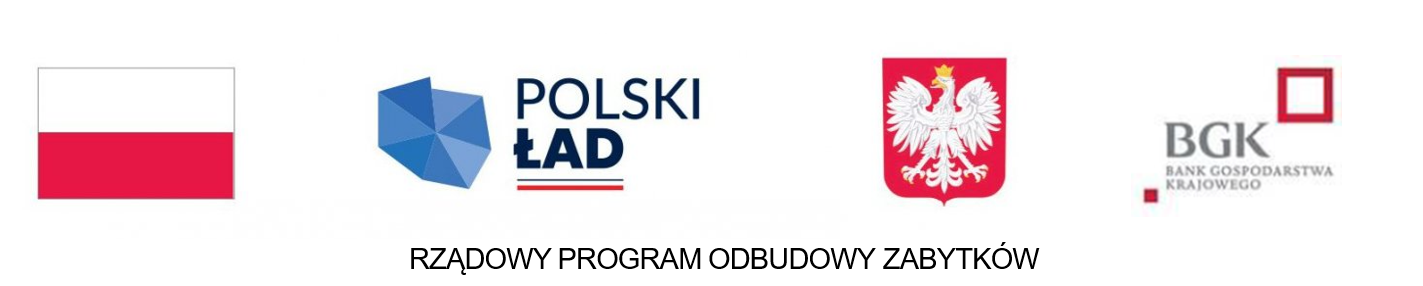 Załącznik nr 6 do zapytania ofertowego__________________________(Nazwa i adres wykonawcy)OŚWIADCZENIE WYMAGANE OD WYKONAWCY W ZAKRESIE WYPEŁNIENIA OBOWIĄZKÓW INFORMACYJNYCH PRZEWIDZIANYCH W ART. 13 LUB ART. 14 RODOW związku ze złożeniem oferty w postępowaniu na zadanie pod nazwą: „Remont fragmentu elewacji wraz z pracami konserwatorskimi stolarki drzwiowej w zabytkowym Zespole Kościoła parafialnego p.w. Świętej Rodziny w Przedczu”.jako Wykonawca: …………………………………………………………………………………………………………/Imię, Nazwisko albo Nazwa Wykonawcy/…………………………………………………………………………………………………………/Adres Wykonawcy/………………………………		………………………………/Telefon/ 			                           /Fax./………………………………		………………………………/e-mail deklarowany do kontaktu/                                          /Adres strony internetowej/………………………………		………………………………/NIP/			                                            /Regon /Upoważniony na piśmie lub wpisany w odpowiednich dokumentach rejestrowych, 
w imieniu reprezentowanej przeze mnie firmy oświadczam, że wypełniliśmy obowiązki informacyjne przewidziane w art. 13 lub art. 14 RODO (ROZPORZĄDZENIE PARLAMENTU EUROPEJSKIEGO I RADY (UE) 2016/679 z dnia 27 kwietnia 2016 r. w sprawie ochrony osób fizycznych w związku z przetwarzaniem danych osobowych i w sprawie swobodnego przepływu takich danych oraz uchylenia dyrektywy 95/46/WE) (ogólne rozporządzenie o ochronie danych) (Dz. Urz. UE L 119 z 04.05.2016, str. 1) wobec osób fizycznych, od których dane osobowe bezpośrednio lub pośrednio pozyskaliśmy w celu ubiegania się o udzielenie zamówienia w niniejszym postępowaniu.     …………….……. (miejscowość), dnia ………….……. r. ……………………………………………………….Imię, nazwisko i podpis osoby lub osób figurujących w rejestrach uprawnionych do zaciągania zobowiązań w imieniu oferenta lub we właściwym umocowaniu.